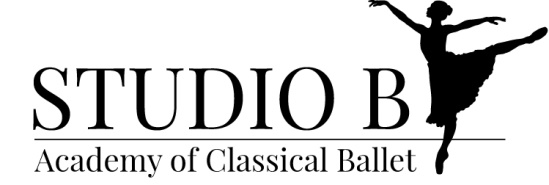 2021-2022 SeasonDance Bag Contents:It’s very important that you bring dance basics to class each time – and this is more than a leotard and tights! Please ask your parent to help you pack a dance bag that contains the other essentials, and then remember to bring it to dance each week:All dance shoes, for every class in which you are enrolledWater bottle (to be brought into class)Hair supplies: Hair tiesBobby pinsHair netHairsprayDeodorantBand-AidsInstant ice packThera-bandTennis ballWarm-up clothes suggestions: Rip-Stop pants or SweatpantsBallet Sweater or Studio JacketBloch Booties (or any brand)Demi-pointe and Pointe students: sewing kit & mesh bagOptional but recommended:Muscle rollerEar buds & music player (for warm ups before class)Dance journal & pen229 Clark Ave Suite B & KYuba City, CA 95991530-755-2501www.facebook.com/balletstudiobwww.studiobacademy.com